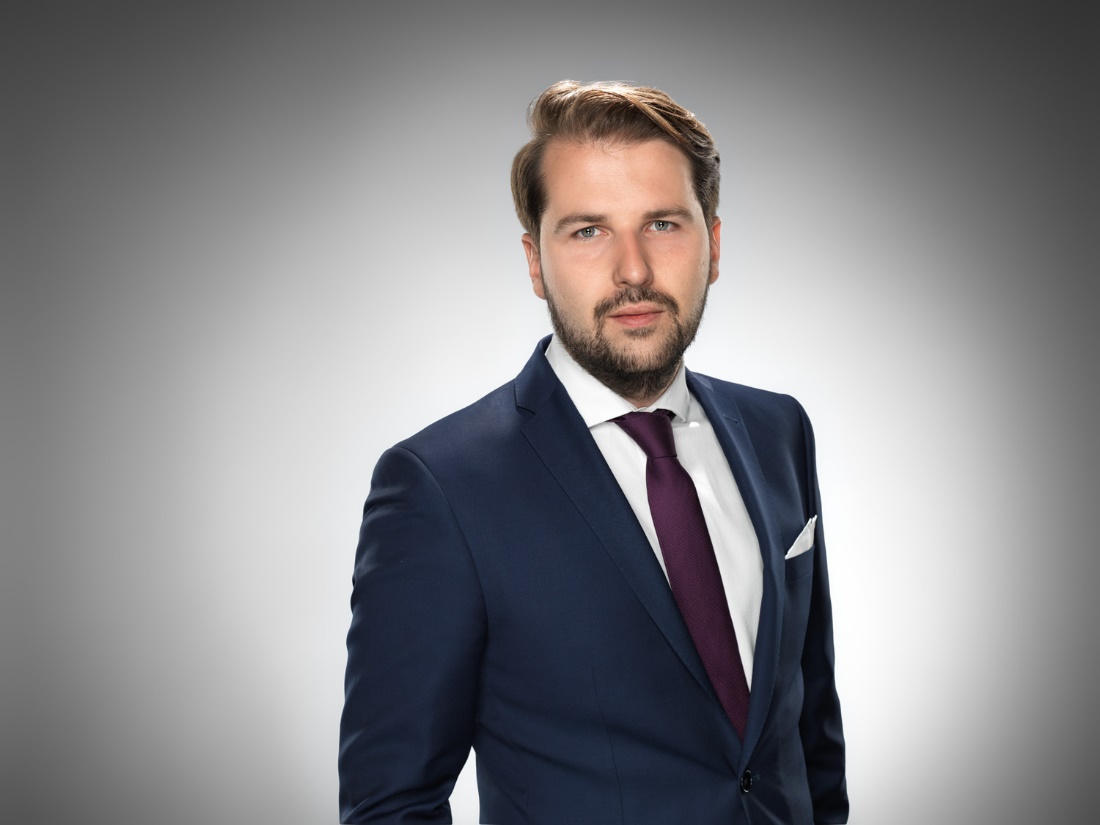 BIO JAROSŁAW ZIOBROWSKI Adwokat, Partner w Kancelarii Kurpisz i Ziobrowski oraz Ziobrowski Tax & Law. Twórca Akademii Prawa dla Startupów. Ukończył studia prawnicze na Wydziale Prawa i Administracji Uniwersytetu Wrocławskiego oraz podyplomowe studia podatkowe w Szkole Głównej Handlowej w Warszawie a także podyplomowe studia „Zapobieganie Przestępczości Gospodarczej, Skarbowej i Przeciwko Mieniu” na Wydziale Prawa i Administracji Uniwersytetu Warszawskiego. Jarosław Ziobrowski jest współautorem książki „Zarządzanie ryzykiem podatkowym” (wydawnictwo Wolters Kluwers Polska 2013) oraz książki „Odpowiedzialność karna skarbowa członków zarządu – praktyczne sposoby jej ograniczenia” (wydawnictwo Difin 2014). Były przewodniczący Sekcji Prawa Podatkowego przy Okręgowej Radzie Adwokackiej w Warszawie. Posiada ponad 12 letnie doświadczenie zawodowe, które zdobywał wiodących polskich i zagranicznych kancelariach. Prowadził wykłady dla studentów na Podyplomowych Studiach Rachunkowości w Wyższej Szkole Bankowej w Poznaniu, a także szkolenia podatkowe oraz prawne dla spółek oraz instytucji publicznych. Członek AIP Dream Team oraz mentor w fundacji Youth Business Poland. Członek Rady Nadzorczej fundacji Mostra, która wspiera młodych artystów. Prywatnie pasjonuje się sztuką oraz podróżami.  Komentarze dla MediówKancelaria Ziobrowski Tax & Law specjalizuje się w doradztwie prawnym przedsiębiorstw, doradztwie podatkowym w szczególności w postepowaniach i kontrolach podatkowych. Kancelaria doradza w sprawach karno-skarbowych, odpowiedzialności karnej, cywilnej i podatkowej członków zarządu.Poniżej przykłady tematów, które adwokaci z naszej kancelarii chętnie skomentują lub zbiorą potrzebne informacje: Prawo podatkowePostępowania i kontrole podatkowe w firmieUmowy handlowe/umowy wspólnikówPrawo i podatki dla startupówPrawne i podatkowe aspekty Prostej Spółki Akcyjnej Odpowiedzialność karna, cywilna i podatkowa członków zarząduKontakt dla MediówMagdalena KrakowczykMintPRTel. 666 171 728Email: magdalena.krakowczyk@mintpr.pl